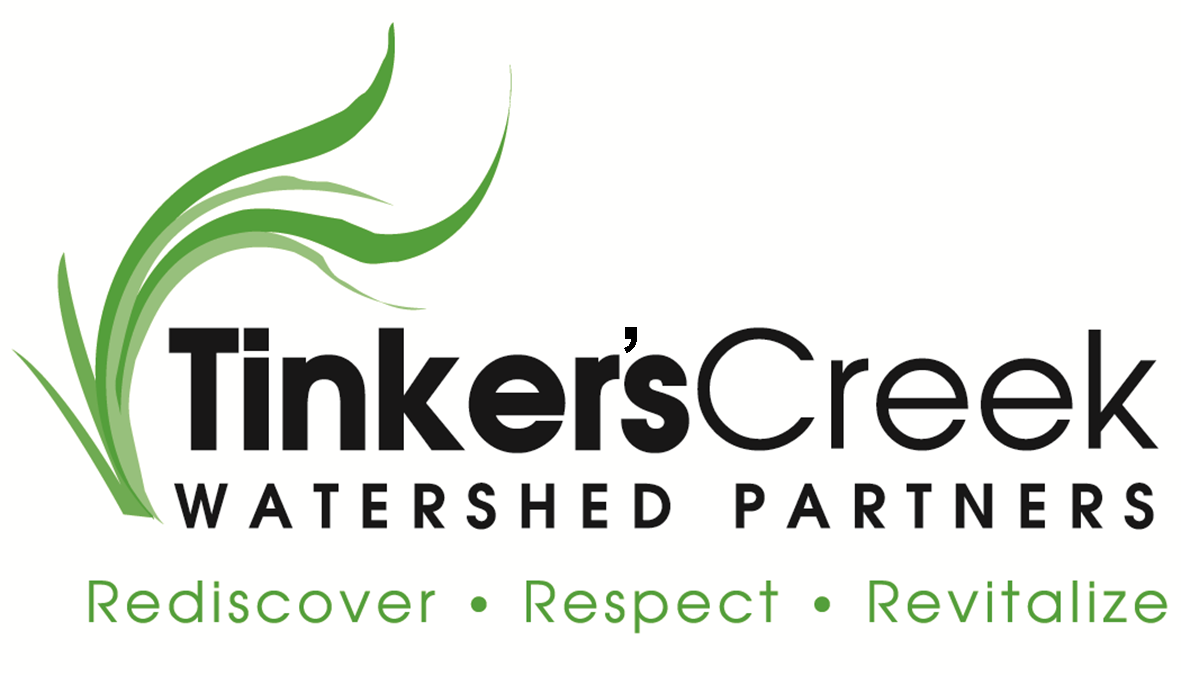 Tinker’s Creek Watershed Partners (TCWP) invites you to apply for a position on our Board of Directors (BOD). TCWP is an environmental 501(c)(3) nonprofit established in 2006. Our mission is to protect and restore water quality and habitats of the Tinker’s Creek and Brandywine Creek watersheds through community partnerships. More information can be found on our website at www.tinkerscreek.org. We are dedicated to becoming the leader in community-centered environmental stewardship. Together, we mobilize resources and capabilities to improve the health of individuals, communities, and our environment. The Board of Directors comprises individuals committed to working toward these shared goals. They provide important oversight to TCWP’s operations and strategic plan. We value diverse perspectives to foster critical conversations and to effectively represent the watersheds we serve. We encourage those interested in this opportunity to apply for a role on the Board of Directors. As you consider applying, please review the enclosed list of expectations and considerations. Selection will be made by a peer review team that will consider applications based on criteria that may include such things as individual skills or expertise insofar as they may contribute knowledge or resources related to achieving our strategic plan, and other criteria designed to create an effective body.Applications are open from March 1, 2022 to March 31, 2022. The review team will make a recommendation to the TCWP BOD from these applications at our April 2022 Board meeting, and the applicant will be notified of their status by April 30, 2022. A successful applicant would begin an 18-month term beginning July 1, 2022 and ending December 31, 2024, after which time any additional terms would be for a period of two years. To be considered, please complete the following application form and submit it along with your resume/CV by 5 pm on March 31, 2022 to info@tinkerscreekwatershed.org.  TCWP Board of DirectorsEXPECTATIONS and CONSIDERATIONSEach member of the Board of Directors will:Commit to serving an 18-month term; additional terms served would be for a 2-year periodPromote the Vision and Mission of TCWP Attend BOD meetings (typically held monthly on the third Thursday of the month)Participate in at least one subcommitteePromote watershed stewardship in conjunction with and in addition to planned TCWP events and outreachStay informed with operations, ask questions, and request informationRecruit, retain, and evaluate the Executive DirectorAct as a fiduciary to protect TCWP assets and member’s investment; ensure the assets are in orderSign a Conflict-of-Interest statement each year and excuse themselves from discussions and votes where there is (or may be perceived) a conflict of interest *Maintain and audit the Bylaws, Policy & Procedures, and Employee Handbook Act in the best interests of TCWP Provide direction to TCWP through development and execution of a 5-year Strategic Plan*Serving on the Board of Directors does not preclude an individual from applying for or receiving any grants or contracts on their own behalf or in their normal course of business.Preferred method of contact:             Phone (daytime)         Phone (cell)         EmailIs it ok to send you text messages/alerts? 	 Yes	   No1) Please check any skills, experience, and interests you would like us to consider. (Check all that apply)  finance, accounting nonprofit experience  policy development  public relations, communications community service  strategic planning social media  legal  grant writing  government relations  leadership education/academia  event planning  health/wellness  technology managementOTHER: ____________________OTHER: ____________________2) On which subcommittee would you like to participate? (Check all that apply)  Watershed Initiatives Community Engagement Private & Public Collaborations  Fundraising  Marketing  Board & Staff Development Please provide brief answers to the following questions. (2-4 sentences or a short list)3)  Describe your strengths and/or areas of expertise and how they would apply to our work:4) Why are you interested in participating on the TCWP Board of Directors?5) How do you feel the organization would benefit from your involvement?6) a) Please list other board(s) or committee(s) you serve on or have served on.       (i.e. business, civic, community, fraternal, profession, recreational, social)      b) Please provide a name, e-mail, and phone number of someone you currently or formerly 
	volunteered or worked with. Please tell us your relationship to the referenced person. 7) What other volunteer commitments do you currently have?9) Please list any groups, organizations, or businesses with whom you could serve as a community connection on behalf of TCWP:10) Please share any other information that you feel may help us better understand your interests and commitment:Please accept my application. I understand that by submitting this form, I am not guaranteed an appointment to the TCWP Board of Directors or any of its subcommittees. If not selected at this time, I understand that my application will be maintained for future consideration.Signature ____________________________________________________ Date __________THANK YOU FOR APPLYING. After review, you will be notified by April 30, 2022 of your status.Please submit your complete application and resume/CV to info@tinkerscreekwatershed.org. Thank you for considering service on the TCWP Board of Directors!Name:Title:Title:Place of Work:Preferred Mailing Address:City:State:Zip Code:Daytime Phone:Cell Phone:Cell Phone:E-mail:Watershed of Residence:         